Congrès ASMPQ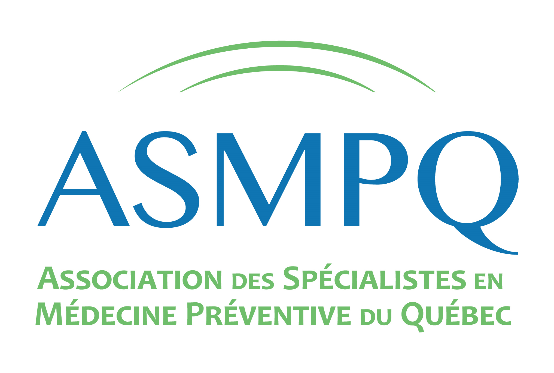 28 & 29 Avril 2023Soutenir les médecins en santé publique médecine préventive et en médecine du travail dans l’exercice de leur leadership en contexte d’incertitude et de complexitéNOM _________________________________________________________________COURRIEL _______________________________TÉL________________________Intolérances alimentaires : _______________________________________________*Ce tarif inclus : Toutes les heures de formation, les pauses-santé, le lunch du samedi midi ainsi que votre participation à notre Banquet de la Présidente le vendredi soir. ** Pour les membres de la communauté de pratique en Santé au travail, veuillez svp communiquer avec nous au 514-350-5138 ou à asmpq@fmsq.org afin de compléter votre inscription. À défaut d’être présent OU d’avoir signifié votre absence avant le 21 avril 2023,les frais encourus par l’ASMPQ vous seront facturés.Veuillez compléter et retourner cette fiche avant le 15 avril 2023 soit par courriel : asmpq@fmsq.org OU par la poste à : 	Congrès ASMPQ			2, Complexe Desjardins			C.P. 216, succ. Desjardins			Montréal (QC) H5B 1G8PAIEMENT : Par chèque libellé au nom de l’ASMPQ OU par Virement Interac à asmpq@fmsq.orgMot de passe : asmpq2023Les reçus vous seront envoyés dès réception du paiement. Pour informations supplémentaires : 514-350-5138 ou asmpq@fmsq.orgMembre régulier (cotisation complète 2022 ou 2023)Médecin résidentMédecin du réseau SATNon-MembreConjoint(e)Congrès*□ SANS FRAIS (*)□ SANS FRAIS (*)□ SANS FRAIS (**)□ 450$□ N/ABanquet de la Présidente(Vendredi soir)□ SANS FRAIS (*)□ SANS FRAIS (*)□ 125 $□ SANS FRAIS□ 125 $Total : 